登录学信网 https://www.chsi.com.cn/点击相关学历认证申请页面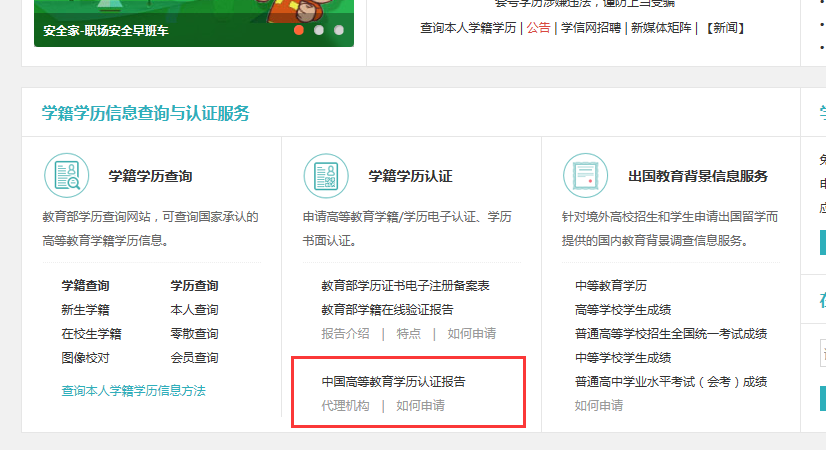 点击申请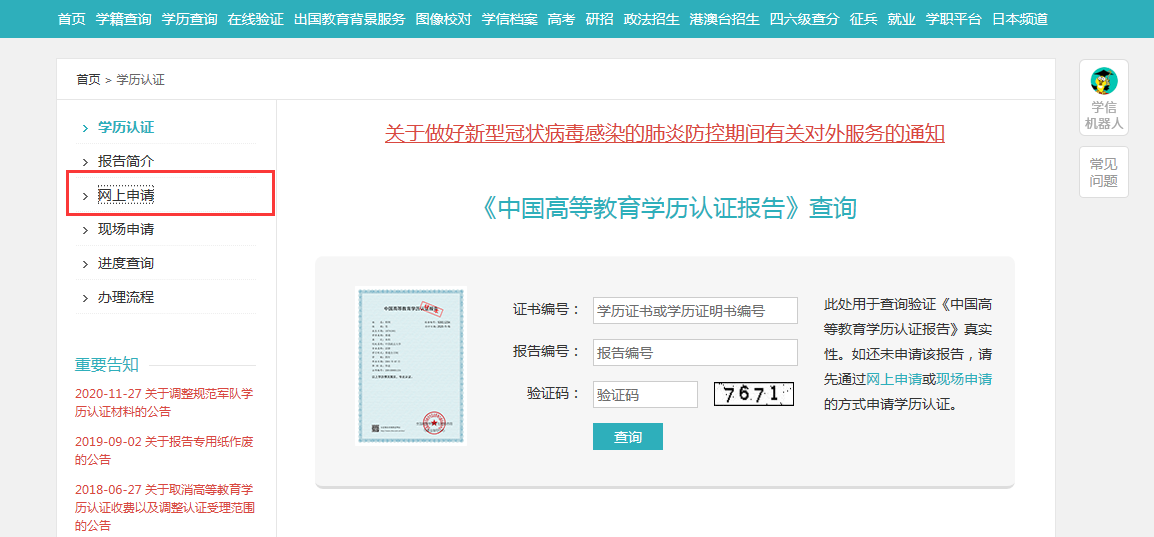 注册并上传材料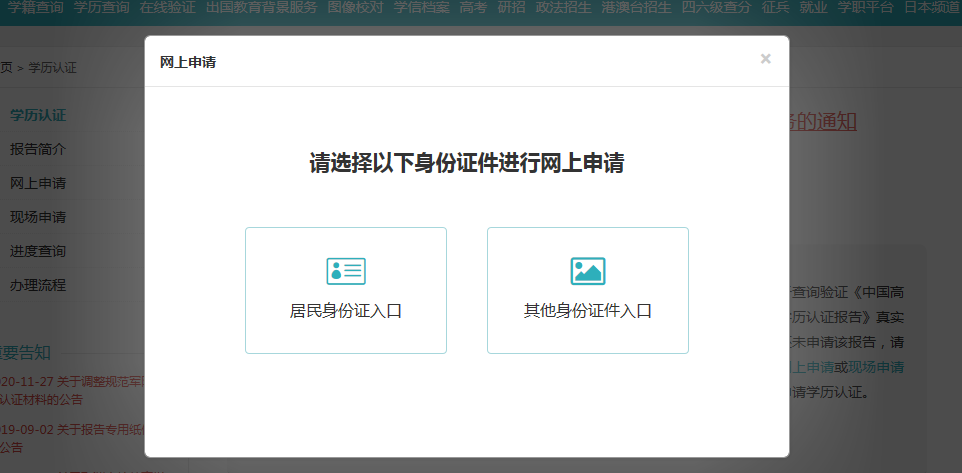 办理流程说明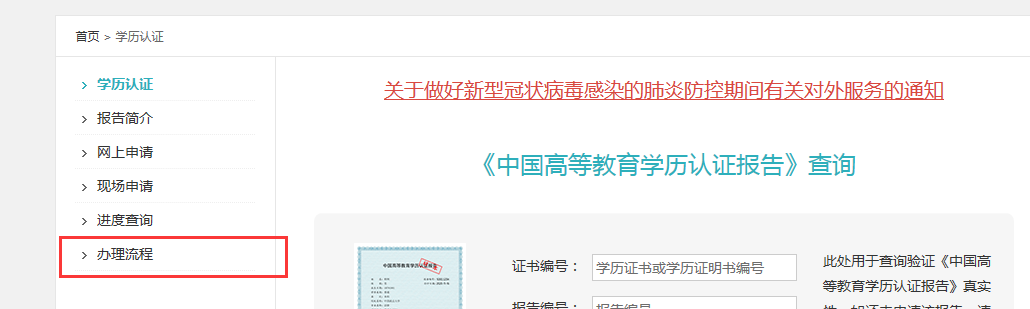 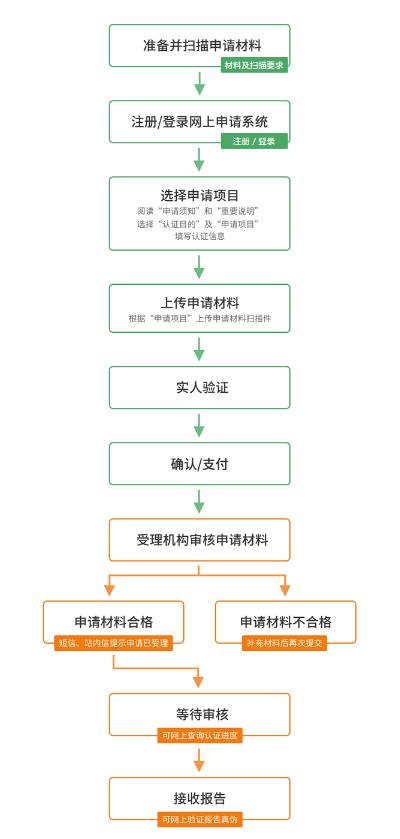 